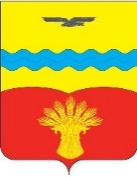 АДМИНИСТРАЦИЯ МУНИЦИПАЛЬНОГО ОБРАЗОВАНИЯПОДОЛЬСКИЙ СЕЛЬСОВЕТ КрасногвардейскОГО районА оренбургской ОБЛАСТИПОСТАНОВЛЕНИЕ16.02.2023                                                                                                           № 23-пс. ПодольскОб утверждении Правил землепользования и застройкимуниципального образования Подольский сельсоветКрасногвардейского района Оренбургской В соответствии с пунктом 1 статьи 32 Градостроительного кодекса
Российской Федерации, статьей 15.1 Закона Оренбургской области «О
градостроительной деятельности на территории Оренбургской области» от
16.03.2007 года № 1037/233-ГУ-ОЗ, Уставом муниципального образования
Подольский сельсовет Красногвардейского района Оренбургской области, в
целях организации территорий для обеспечения устойчивого развития и
конкурентоспособного функционирования муниципального образования
Подольский сельсовет:         1. Утвердить Правила землепользования и застройки муниципального
образования Подольский сельсовет Красногвардейского района
Оренбургской области согласно приложению к настоящему постановлению.2. Правила землепользования и застройки муниципального образования
Подольский сельсовет, утвержденные решением Совета депутатов
Подольского сельсовета от 18 октября 2013 года № 34/2 «Об утверждении Правил землепользования и застройки муниципального образования
Подольский сельсовет Красногвардейского района Оренбургской области» не применяются к отношениям, возникшим со дня вступления в силу настоящего постановления. 3. Установить, что настоящее постановление вступает в силу после его обнародования и подлежит размещению на официальном сайте муниципального образования Подольский сельсовет Красногвардейского района Оренбургской области в сети «Интернет».4. Контроль за исполнением настоящего постановления оставляю за собой.И.о. главы администрацииПодольского сельсовета                                                                    А.С. ГейдебрехтРазослано: в дело, отделу архитектуры района, прокурору района, для обнародования.